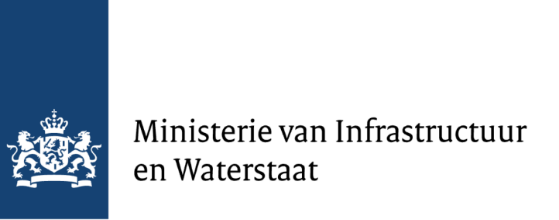 a20Aanvraagformulier aanvullend voorschot Specifieke Uitkering TVOV 2023U kunt dit formulier digitaal of handmatig invullen. Indienen aanvraagU vult één aanvraagformulier in voor een aanvullend voorschot met daarin al uw concessies, ondertekend door de mandaathouder van de openbaar vervoersconcessie(s) binnen uw organisatie. U dient uw aanvraag naar het hieronder aangegeven (email) adres te retourneren,  opgeslagen als PDF-bestand met titel <jjjjmmdd – Aanvraag aanvullend voorschot specifieke uitkering TVOV [naam organisatie]>.   Vanaf 1-1-2024 kan de aanvullende aanvraag worden ingediend.BijlagenU dient de volgende documenten mee te sturen als bijlage bij uw aanvraag:De volledige aanvra(a)g(en) aanvullend voorschot van de concessiehouder(s) (bevattend een ingevuld en ondertekend PDF-bestand en een ingevuld Excel-bestand).De minister van Infrastructuur en Waterstaatt.a.v. UDAC F&I team Subsidies Postbus 209062500 EX DEN HAAGemail-adres: postbusIBIsubsidies@minienw.nl (inzake: Aanvraag aanvullend voorschot specifieke uitkering TVOV 2023)VoorwaardenOp deze aanvraag zijn de voorwaarden van de vastgestelde regeling specifieke uitkering, gepubliceerd op 20 februari 2023, van toepassing. Link https://zoek.officielebekendmakingen.nl/stcrt-2023-5527.pdfGegevens aanvrager (concessieverlener) – eenmaal invullenGegevens aanvrager (concessieverlener) – eenmaal invullenNaam organisatiePostadresPostcode en plaatsIBANInschrijfnummer Kamer van KoophandelContactpersoonNaamRechtstreeks telefoonnummerE-mailadresGegevens concessiehouder(s) – vul in per concessiehouder en kopieer indien nodigGegevens concessiehouder(s) – vul in per concessiehouder en kopieer indien nodigNaam organisatiePostadresPostcode en plaatsInschrijfnummer Kamer van KoophandelContactpersoonNaamRechtstreeks telefoonnummerE-mailadresAanvraag voor concessie(s) – vul in per concessie en kopieer indien nodigAanvraag voor concessie(s) – vul in per concessie en kopieer indien nodigVul onderstaande tabel (kopieer vanuit aanvraag concessiehouder en/of opbrengstverantwoordelijke concessieverlener). Specificatie per concessie conform de regeling: (bedragen in euro, afgerond op hele euro’s,) op basis van de aanvraag van de concessiehouder(s).Vul onderstaande tabel (kopieer vanuit aanvraag concessiehouder en/of opbrengstverantwoordelijke concessieverlener). Specificatie per concessie conform de regeling: (bedragen in euro, afgerond op hele euro’s,) op basis van de aanvraag van de concessiehouder(s).AlgemeenAlgemeenA1. Naam concessiehouder zoals gedefinieerd in artikel 1 en benoemd in bijlage 1 van de regeling A2. Naam concessie zoals gedefinieerd in artikel 1 en benoemd in bijlage 1 van de regelingVerwachte opbrengsten en kosten van de concessie in de periode van 1 januari 2023 tot en met 31 december 2023Verwachte opbrengsten en kosten van de concessie in de periode van 1 januari 2023 tot en met 31 december 2023O1a+O1c. Reguliere subsidies concessieverlener conform concessie zoals opgenomen in bijlage 2 van de regeling. O2. OCW-contract studentenkaart, zoals opgenomen in bijlage 2 van de regelingO3. Directe opbrengsten van reizigers, zoals opgenomen in bijlage 2 van de regelingO4a. Andere opbrengsten, zoals opgenomen in bijlage 2 van de regelingK0. Kosten in verband met de uitvoeringvan het openbaar vervoer in de periode van 1 januari 2023 tot en met 31 december 2023 zoals in bijlage 2 van de regeling is beschreven. Berekening TVOVBerekening TVOVMaximale TVOVBedrag conform toekenningsbeschikking IenW aan concessieverlener B1 Toe te kennen TVOVB2 Reeds ontvangen voorschotB3 Maximale aanvullende voorschotB4 Berekende aanvullende voorschotB5 Gevraagde aanvullende voorschotTotaal aanvraag aanvullend voorschot TVOV – eenmaal invullenTotaal aanvraag aanvullend voorschot TVOV – eenmaal invullenHet totale bedrag van uw aanvraag aanvullend voorschot voor de specifieke uitkering. Indien u voor meerdere concessies een aanvraag doet dient u deze bij elkaar op te tellen (som van  B5 Gevraagd aanvullend voorschot TVOV).OndertekeningOndertekeningOndertekeningNB De persoon die de aanvraag ondertekent, dient hiertoe bevoegd te zijn!NB De persoon die de aanvraag ondertekent, dient hiertoe bevoegd te zijn!NB De persoon die de aanvraag ondertekent, dient hiertoe bevoegd te zijn!De aanvrager verklaart hierbij (vink aan):bekend te zijn met en zich te houden aan de voorwaarden en verplichtingen zoals genoemd in de geldende wet- en regelgeving;alle gegevens in dit aanvraagformulier en alle bijlagen naar waarheid en beste weten te hebben verstrekt;dat deze aanvraag komt van de concessiehouder(s) in de periode van 1 januari 2023 tot en met 31 december 2023;de originele aanvraag van de concessiehouder(s) vertrouwelijk te behandelen en te verwerken conform de geldende bewaarplicht van 10 jaren;te voldoen aan de voorwaarden genoemd in artikel 7, lid 1 tot en met 10 van de vastgestelde regeling specifieke uitkering gepubliceerd op 20 februari 2023 en deze expliciet op te nemen in de subsidiebeschikking voor de concessiehouder(s), dan wel de bestaande concessie(s) aan te passen op basis van de genoemde voorwaarden;verantwoording af te leggen over de besteding van deze specifieke uitkering conform artikel 17a van de Financiële-verhoudingswet uiterlijk 15 juli 2025.
De aanvrager verklaart hierbij (vink aan):bekend te zijn met en zich te houden aan de voorwaarden en verplichtingen zoals genoemd in de geldende wet- en regelgeving;alle gegevens in dit aanvraagformulier en alle bijlagen naar waarheid en beste weten te hebben verstrekt;dat deze aanvraag komt van de concessiehouder(s) in de periode van 1 januari 2023 tot en met 31 december 2023;de originele aanvraag van de concessiehouder(s) vertrouwelijk te behandelen en te verwerken conform de geldende bewaarplicht van 10 jaren;te voldoen aan de voorwaarden genoemd in artikel 7, lid 1 tot en met 10 van de vastgestelde regeling specifieke uitkering gepubliceerd op 20 februari 2023 en deze expliciet op te nemen in de subsidiebeschikking voor de concessiehouder(s), dan wel de bestaande concessie(s) aan te passen op basis van de genoemde voorwaarden;verantwoording af te leggen over de besteding van deze specifieke uitkering conform artikel 17a van de Financiële-verhoudingswet uiterlijk 15 juli 2025.
De aanvrager verklaart hierbij (vink aan):bekend te zijn met en zich te houden aan de voorwaarden en verplichtingen zoals genoemd in de geldende wet- en regelgeving;alle gegevens in dit aanvraagformulier en alle bijlagen naar waarheid en beste weten te hebben verstrekt;dat deze aanvraag komt van de concessiehouder(s) in de periode van 1 januari 2023 tot en met 31 december 2023;de originele aanvraag van de concessiehouder(s) vertrouwelijk te behandelen en te verwerken conform de geldende bewaarplicht van 10 jaren;te voldoen aan de voorwaarden genoemd in artikel 7, lid 1 tot en met 10 van de vastgestelde regeling specifieke uitkering gepubliceerd op 20 februari 2023 en deze expliciet op te nemen in de subsidiebeschikking voor de concessiehouder(s), dan wel de bestaande concessie(s) aan te passen op basis van de genoemde voorwaarden;verantwoording af te leggen over de besteding van deze specifieke uitkering conform artikel 17a van de Financiële-verhoudingswet uiterlijk 15 juli 2025.
PlaatsDatumNaam en functieHandtekeningHandtekeningHandtekeningLet op!Onvolledige subsidieaanvragen kunnen door ons buiten behandeling worden gelaten! Vergeet niet alle bijlagen correct toe te voegen aan uw e-mail naar ons.